Keep Growing: Resources for Year 6 Transitioning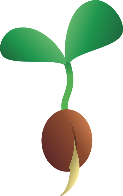  to Secondary SchoolCreating a Sacred Space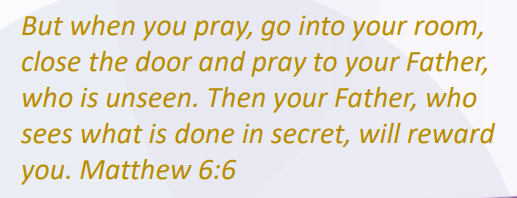 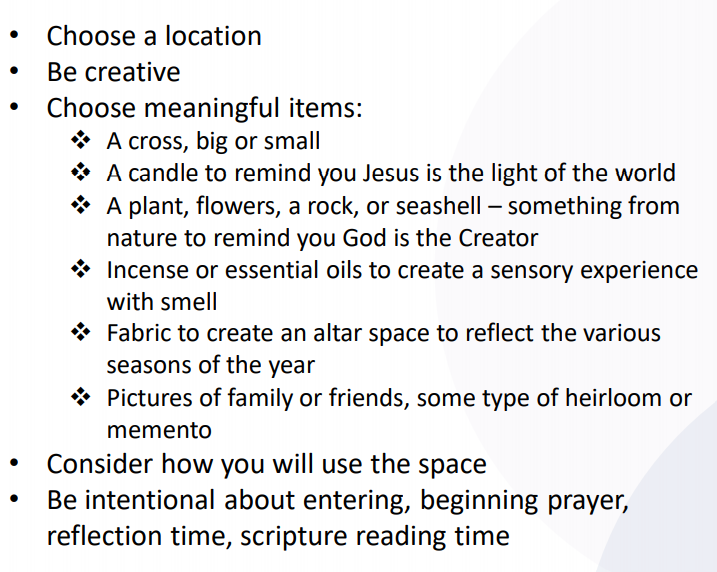 Purpose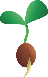 PeoplePrayerPlaceXPlanProgress